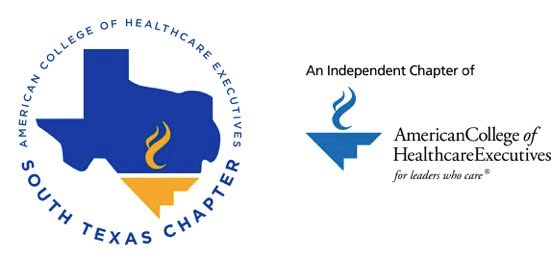 2017 PROPOSED SLATE of New STC-ACHE Officers & Directors *Election:  Friday, October 14, 2016 – at Fall Business Meeting* To nominate a candidate for any of the positions above, please submit the nomination to the current President via FAX or email the name of the candidate, title of the position and the signature of 5% of the STC-ACHE membership (40 Signatures) more than 60 days before the election meeting.  See “Board” link for email and phone number information.**New AssignmentsQuoted from the STC-ACHE By-laws:  “Nominating Committee.  The nominating committee shall present a slate of Officers and Directors to the members of the Chapter no later than 90 days prior to the meeting at which elections will be held.  Any eligible Chapter member may place his or her name in for nomination as an officer or director by submitting a petition with the signatures of no less than five (5) percent of the Chapter membership, requesting such nomination.  The final slate shall be presented to the Chapter members by notice of the meeting of the membership no later than 60 days prior to the meeting.Position     CandidateTerm EndsPresident** Lynn Downs, FACHEDec 31, 2017Vice President** Roxanne Rosa, FACHEDec 31, 2017Immediate Past President**  Robert Rahal, FACHEDec 31, 2017Treasurer** George Thomas, FACHEDec 31, 2018Marketing** Christina PerezDec 31, 2018Mentoring** Lauren TravisDec 31, 2018Advancement** Angela Jaco, FACHEDec 31, 2018Publications Beatrice KearneyDec 31, 2018Student Affairs** Kim TanseyDec 31, 2018 Programs** Mary WeidnerDec 31, 2018